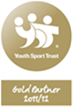 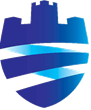 JOB TITLE		Teacher of PE, part time,Maternity coverPAY GROUP		MPR/UPR RESPONSIBLE TO:         	HeadteacherHOURS OF WORK:         	Outlined in the Teachers’ Pay and Conditions Document	JOB PURPOSE:   	           To deliver high quality teaching and learning to students who are assigned to                                                      the post holderMain dutiesAll teachers work within the statutory conditions of employment set out in the current School Teachers’ Pay and Conditions Document.  The duties listed below are not, therefore, an exhaustive list of what is required.All teachers will:Be responsible for the quality of teaching and learning of all students who are assigned to them.Plan and teach lessons and sequences of lessons to the classes they are assigned to teach within the context of the school’s plans, curriculum and schemes of work. Assess, monitor, record and report on the learning needs, progress and achievements of assigned students. Participate in arrangements for preparing students for external examinations. Supervise the work of any support staff, including higher level teaching assistants and support teachers, who are assigned to work with the postholder’s students.Contribute to the development, implementation and evaluation of the school’s policies,practices and procedures in such a way as to support the school’s values and vision. Work with others on curriculum and/or student development to secure co-ordinated outcomes.Support the development of literacy and numeracy across the curriculumPromote partnerships with parentsShow a commitment to their own professional developmentJob contextThe school welcomes teachers of high professional standard and shares the responsibility with each teacher for continual review and the development of expertise.All teachers make a valuable contribution to the school’s development and, therefore, to the progress of all students.  Teachers in the upper pay scale can be expected to make a particular contribution to building team commitment in line with the statutory requirement to meet threshold standards.In particular, teachers at UP3 will:provide a role model for professional practice in the schoolmake a distinctive contribution compared with other teacherscontribute effectively to the wider team.Review of dutiesThe specific duties attached to any individual teacher are subject to annual review and may, after discussion with the teacher, be changed. 